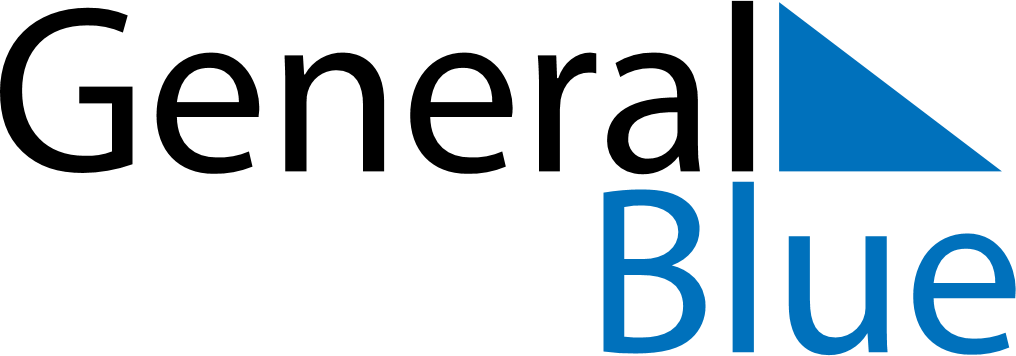 July 2024July 2024July 2024July 2024July 2024July 2024Justvik, Agder, NorwayJustvik, Agder, NorwayJustvik, Agder, NorwayJustvik, Agder, NorwayJustvik, Agder, NorwayJustvik, Agder, NorwaySunday Monday Tuesday Wednesday Thursday Friday Saturday 1 2 3 4 5 6 Sunrise: 4:28 AM Sunset: 10:35 PM Daylight: 18 hours and 6 minutes. Sunrise: 4:29 AM Sunset: 10:34 PM Daylight: 18 hours and 5 minutes. Sunrise: 4:30 AM Sunset: 10:33 PM Daylight: 18 hours and 3 minutes. Sunrise: 4:31 AM Sunset: 10:33 PM Daylight: 18 hours and 1 minute. Sunrise: 4:32 AM Sunset: 10:32 PM Daylight: 17 hours and 59 minutes. Sunrise: 4:33 AM Sunset: 10:31 PM Daylight: 17 hours and 57 minutes. 7 8 9 10 11 12 13 Sunrise: 4:35 AM Sunset: 10:30 PM Daylight: 17 hours and 55 minutes. Sunrise: 4:36 AM Sunset: 10:29 PM Daylight: 17 hours and 52 minutes. Sunrise: 4:38 AM Sunset: 10:28 PM Daylight: 17 hours and 50 minutes. Sunrise: 4:39 AM Sunset: 10:27 PM Daylight: 17 hours and 47 minutes. Sunrise: 4:40 AM Sunset: 10:25 PM Daylight: 17 hours and 44 minutes. Sunrise: 4:42 AM Sunset: 10:24 PM Daylight: 17 hours and 42 minutes. Sunrise: 4:44 AM Sunset: 10:23 PM Daylight: 17 hours and 39 minutes. 14 15 16 17 18 19 20 Sunrise: 4:45 AM Sunset: 10:21 PM Daylight: 17 hours and 36 minutes. Sunrise: 4:47 AM Sunset: 10:20 PM Daylight: 17 hours and 32 minutes. Sunrise: 4:49 AM Sunset: 10:18 PM Daylight: 17 hours and 29 minutes. Sunrise: 4:50 AM Sunset: 10:17 PM Daylight: 17 hours and 26 minutes. Sunrise: 4:52 AM Sunset: 10:15 PM Daylight: 17 hours and 22 minutes. Sunrise: 4:54 AM Sunset: 10:13 PM Daylight: 17 hours and 19 minutes. Sunrise: 4:56 AM Sunset: 10:12 PM Daylight: 17 hours and 15 minutes. 21 22 23 24 25 26 27 Sunrise: 4:58 AM Sunset: 10:10 PM Daylight: 17 hours and 12 minutes. Sunrise: 5:00 AM Sunset: 10:08 PM Daylight: 17 hours and 8 minutes. Sunrise: 5:02 AM Sunset: 10:06 PM Daylight: 17 hours and 4 minutes. Sunrise: 5:04 AM Sunset: 10:04 PM Daylight: 17 hours and 0 minutes. Sunrise: 5:06 AM Sunset: 10:02 PM Daylight: 16 hours and 56 minutes. Sunrise: 5:08 AM Sunset: 10:00 PM Daylight: 16 hours and 52 minutes. Sunrise: 5:10 AM Sunset: 9:58 PM Daylight: 16 hours and 48 minutes. 28 29 30 31 Sunrise: 5:12 AM Sunset: 9:56 PM Daylight: 16 hours and 44 minutes. Sunrise: 5:14 AM Sunset: 9:54 PM Daylight: 16 hours and 40 minutes. Sunrise: 5:16 AM Sunset: 9:52 PM Daylight: 16 hours and 36 minutes. Sunrise: 5:18 AM Sunset: 9:50 PM Daylight: 16 hours and 31 minutes. 